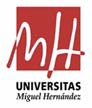 DOCUMENTO 2.2: Modelo de ficha técnica adjunta al documento de propuesta de donación o cesión de uso de bienes muebles o inmuebles de carácter científico y/o tecnológicoFICHA TÉCNICA DEL BIEN QUE SE PROPONE DONAR O CEDERTÍTULO:AUTORÍA/FABRICANTE:AÑO DE CREACIÓN / DATACIÓN:MARCA:Nº DE SERIE:PAÍS DE PROCEDENCIA:MATERIALES:MEDIDAS (en cm., alto x ancho x fondo):NECESIDADES TÉCNICAS PARA MONTAJE E INSTALACIÓN:DESCRIPCIÓN DE ESTADO DE CONSERVACIÓN DEL BIEN EN EL MOMENTO DE LA DONACIÓN:DESCRIPCIÓN DE CONDICIONES Y/O ACTUACIONES RELATIVAS A LA CONSERVACIÓN DE LA OBRA DONADA:INFORMACIÓN COMPLEMENTARIA DEL BIEN (premios, menciones, catalogaciones, aparición en publicaciones, etc.):TIPOLOGÍA DE ESPACIO SUGERIDO (no vinculante) PARA LA INSTALACIÓN DE LOS BIENES DONADOS DENTRO DE LA UNIVERSIDAD MIGUEL HERNÁNDEZ (en caso necesario):